בגרות בהיסטוריה, קיץ נבצרים, תשפ"א 2021, 022261חלק אפרק ראשון- מלחמת העולם השנייה והשואההמדיניות הנאצית ודרכי התגובה אליהלפניך שיר מחאה שחיבר מרטין נימלר, כומר פרוטסטנטי גרמני שהתנגד לנאציזם ונשלח למחנה ריכוז.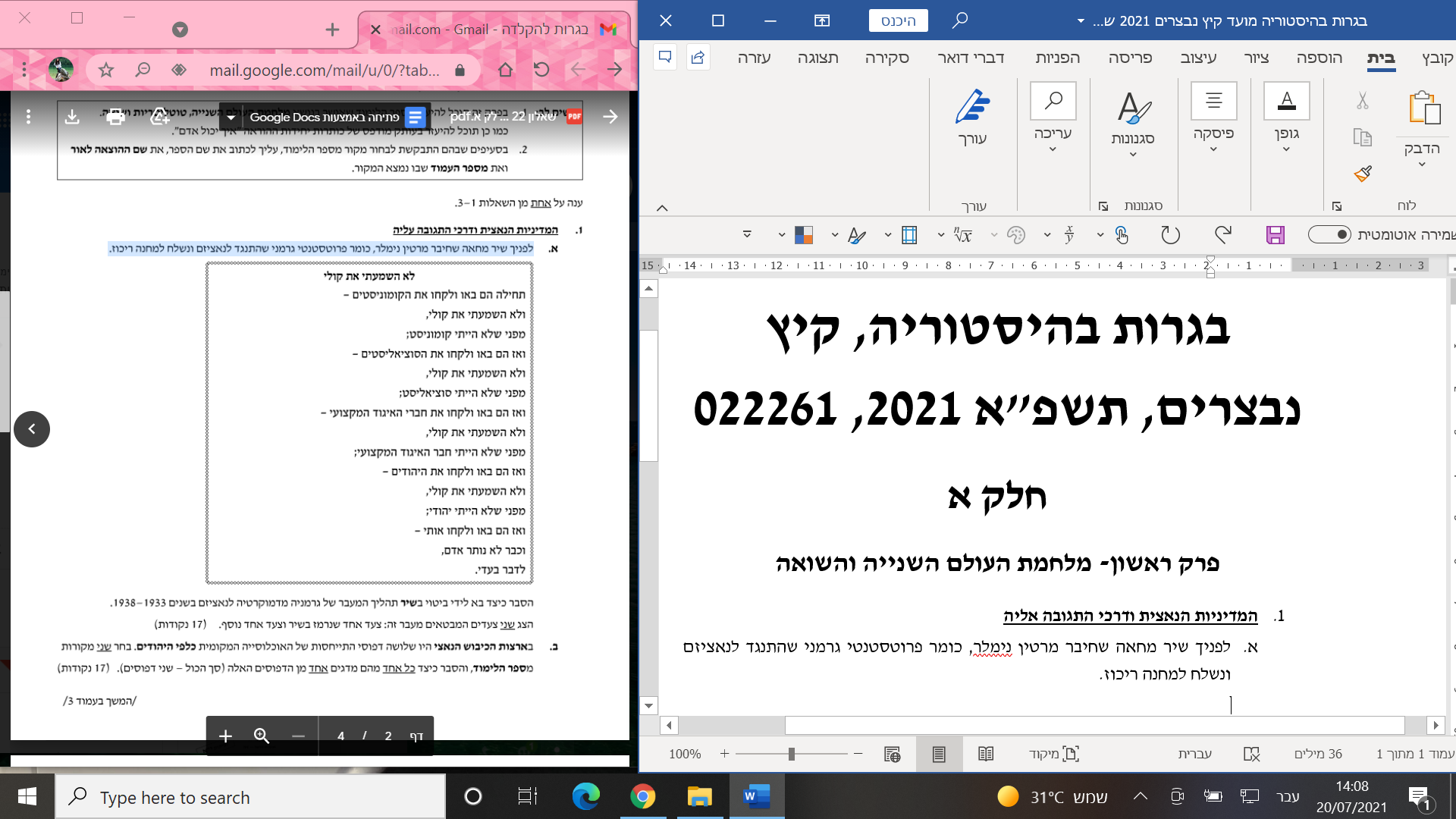 הסבר כיצד בא לידי ביטוי בשיר תהליך המעבר של גרמניה מדמוקרטיה לנאציזם בשנים 1933–1938.הצג שני צעדים המבטאים מעבר זה: צעד אחד שנרמז בשיר וצעד אחד נוסף.בארצות הכיבוש הנאצי היו שלושה דפוסי התייחסות של האוכלוסייה המקומית כלפי היהודים. בחר שני מקורות מספר הלימוד, והסבר כיצד כל אחד מהם מדגים אחד מן הדפוסים האלה (סך הכול – שני דפוסים).המדיניות הנאצית כלפי יהודי פולין, המאבק של היהודים בנאצים- עם פלישת גרמניה לפולין התמוטט בסיס הקיום היהודי בפולין. הסבר טענה זו באמצעות שלוש דוגמאות.הצג דרך מאבק אחת שנקטו היהודים בפולין כדי להתמודד עם מדיניות הנאצים כלפיהם, בתקופה שלפני ביצוע "הפתרון הסופי".לפניך שני קטעי מקור של חיילים יהודים ששירתו בצבאות בעלות הברית בזמן מלחמת העולם השנייה.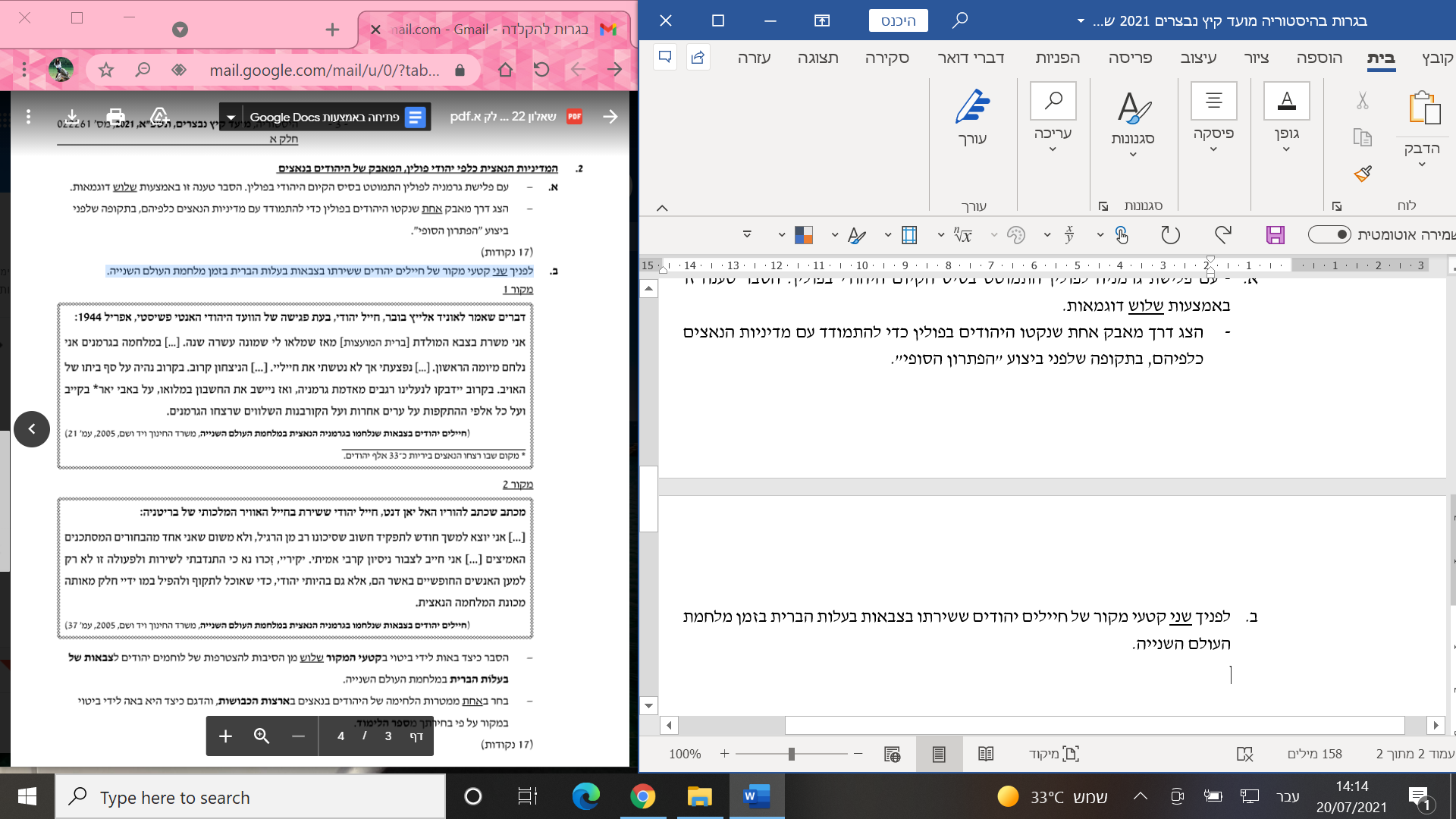 הסבר כיצד באות לידי ביטוי בקטעי המקור שלוש מן הסיבות להצטרפות של לוחמים יהודים לצבאות שלבעלוֹת הברית במלחמת העולם השנייה.בחר באחת ממטרות הלחימה של היהודים בנאצים בארצות הכבושות, והדגם כיצד היא באה לידי ביטוי במקור על פי בחירתך מספר הלימוד.אידיאולוגיה ומלחמה- הצג שני צעדים שנקטו הנאצים לקידום רעיון "הסדר החדש" בארצות שכבשו, צעד אחד כלפי האוכלוסייה הלא־יהודית וצעד אחד כלפי היהודים, והסבר כיצד כל אחד מן הצעדים שהצגת קידם את רעיון"הסדר החדש".בחר מקור מספר הלימוד, והסבר כיצד הוא מבטא את מימוש רעיון "הסדר החדש" בזמן המלחמה.לפניך קטע מקור מנאום שנשא היטלר ברייכסטאג ב־26 באפריל 1942.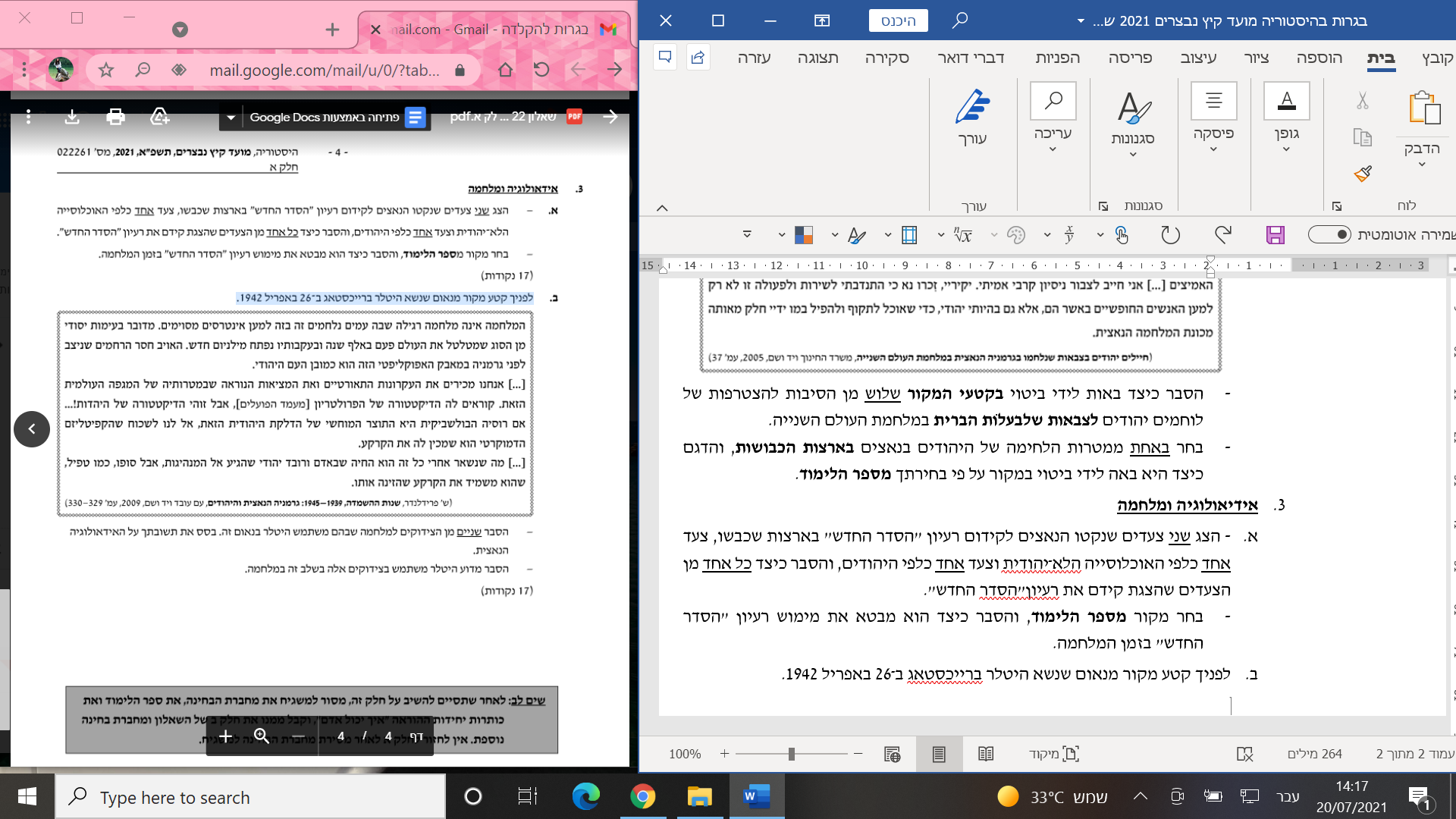 הסבר שניים מן הצידוקים למלחמה שבהם משתמש היטלר בנאום זה. בסס את תשובתך על האידאולוגיה הנאצית.הסבר מדוע היטלר משתמש בצידוקים אלה בשלב זה במלחמה.חלק בפרק שני- לאומיות וציונותמקור- הגורמים לצמיחת התנועות הלאומיות ולצמיחת התנועה הציוניתלפניך קטע העוסק בהיסטוריה של אירופה במאה ה־19.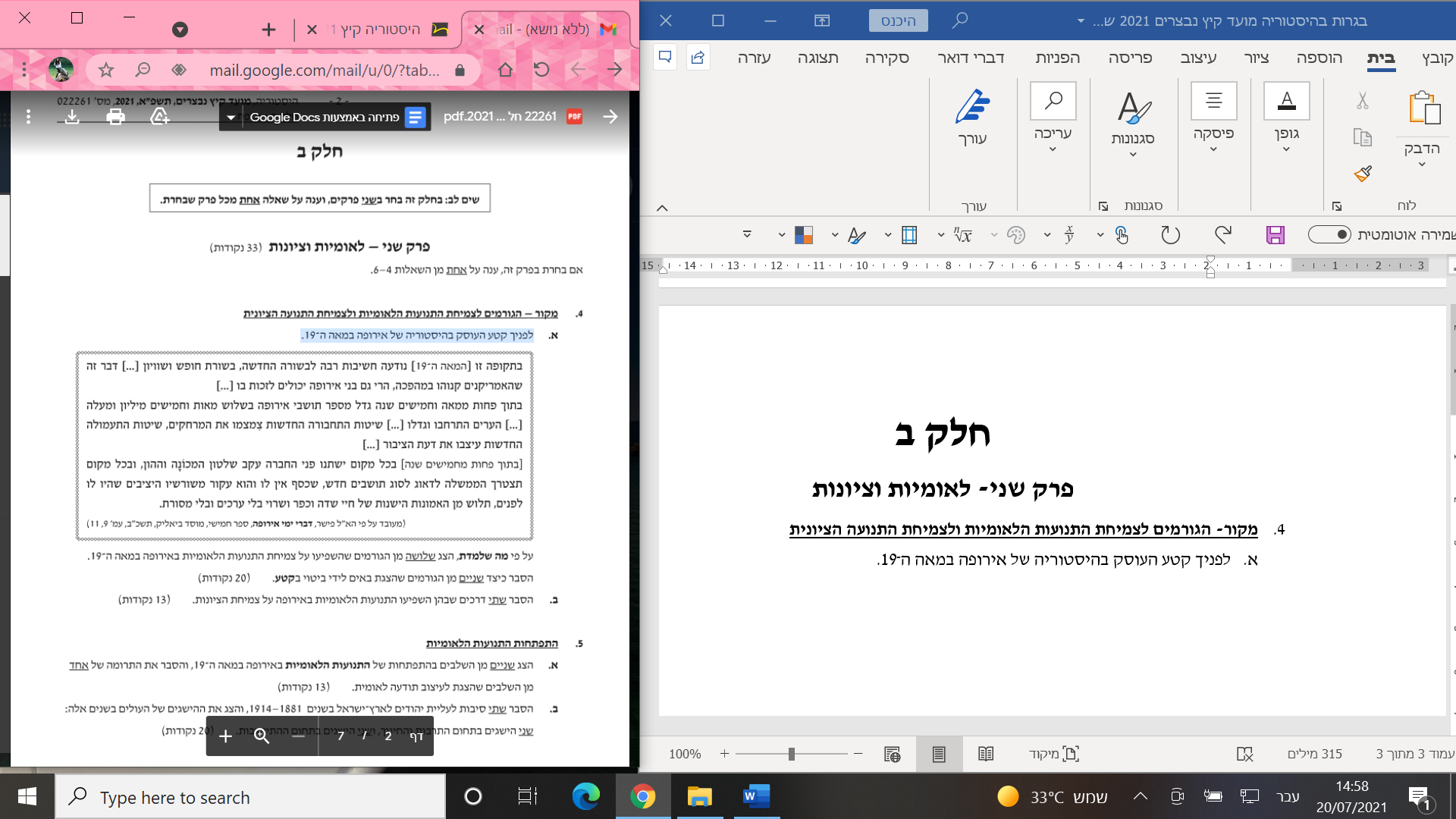 על פי מה שלמדת, הצג שלושה מן הגורמים שהשפיעו על צמיחת התנועות הלאומיות באירופה במאה ה־19. הסבר כיצד שניים מן הגורמים שהצגת באים לידי ביטוי בקטע.הסבר שתי דרכים שבהן השפיעו התנועות הלאומיות באירופה על צמיחת הציונות.התפתחות התנועות הלאומיותהצג שניים מן השלבים בהתפתחות של התנועות הלאומיות באירופה במאה ה־19 ,והסבר את התרומה של אחד מן השלבים שהצגת לעיצוב תודעה לאומית.הסבר שתי סיבות לעליית יהודים לארץ־ישראל בשנים 1881–1914 ,והצג את ההישגים של העולים בשנים אלה: שני הישגים בתחום התרבות והחינוך, ושני הישגים בתחום ההתיישבות.מנהיגים ואישים בתנועות הלאומיותהצג את המאפיינים של מנהיגי התנועות הלאומיות באירופה במאה ה־19.בנימין זאב הרצל מכונה "חוזה מדינת היהודים". בחר שלוש פעולות שהוא עשה בתחומים שונים, והסבר כיצד כל אחת מהן מצדיקה כינוי זה.הסבר את תרומתו של הברון רוטשילד ליישוב היהודי בארץ־ישראל. בסס את תשובתך על שתי דוגמאות.פרק שלישי- המאבק על הקמת מדינת ישראלמקור- מלחמת העצמאותעיין בנספח שבו תצלום ותרשים מתקופת מלחמת העצמאות.– אחד המאפיינים של מלחמת העצמאות היה היעדר הבחנה בין החזית ובין העורף. על פי מה שלמדת, הצג מאפיין זה.– הסבר כיצד מאפיין זה בא לידי ביטוי בתצלום ובתרשים.מה היתה תכנית ד' ומה היו הישגיה?המאבק של היישוב היהודי בבריטים (1945-1947)הסבר שתי סיבות להקמת "תנועת המרי העברי", ושתי סיבות לפירוקה. הסבר את המטרות של ההעפלה בשנים 1945–1947 .הדגם את החשיבות של ההעפלה כפי שהיא באה לידי ביטוי בפרשת אקסודוס.החלטת האו"ם בכ"ט בנובמבר 1947מדוע ההצבעה של שתי המעצמות – ברית המועצות וארצות הברית – בעד תוכנית החלוקה הייתה מפתיעה? הסבר את השיקולים של כל אחת מן המעצמות האלה להצביע בעד תוכנית החלוקה.הצג את עיקרי התוכן של החלטת האו"ם שהתקבלה בכ"ט בנובמבר 1947 בנוגע לשאלת ארץ־ישראל. מה הייתה תגובת הערבים על החלטה זו, ומה הייתה תגובת היהודים על החלטה זו?פרק רביעי- סוגיות נבחרות בתולדות מדינת ישראלמקור- גורל היהודים בארצות האסלאםהצג את השינוי שחל במצב היהודים החל בשנות הארבעים של המאה ה־20 באחת מארצות האסלאם שלמדת עליה. הסבר מהו לדעתך הגורם העיקרי שהשפיע על שינוי זה.  – הסבר שני גורמים שהשפיעו על היחס אל היהודים בארצות האסלאם, ובאים לידי ביטוי בקטע שלפניך.– על פי מה שלמדת, הצג דרך תגובה אחת של היהודים על יחס זה.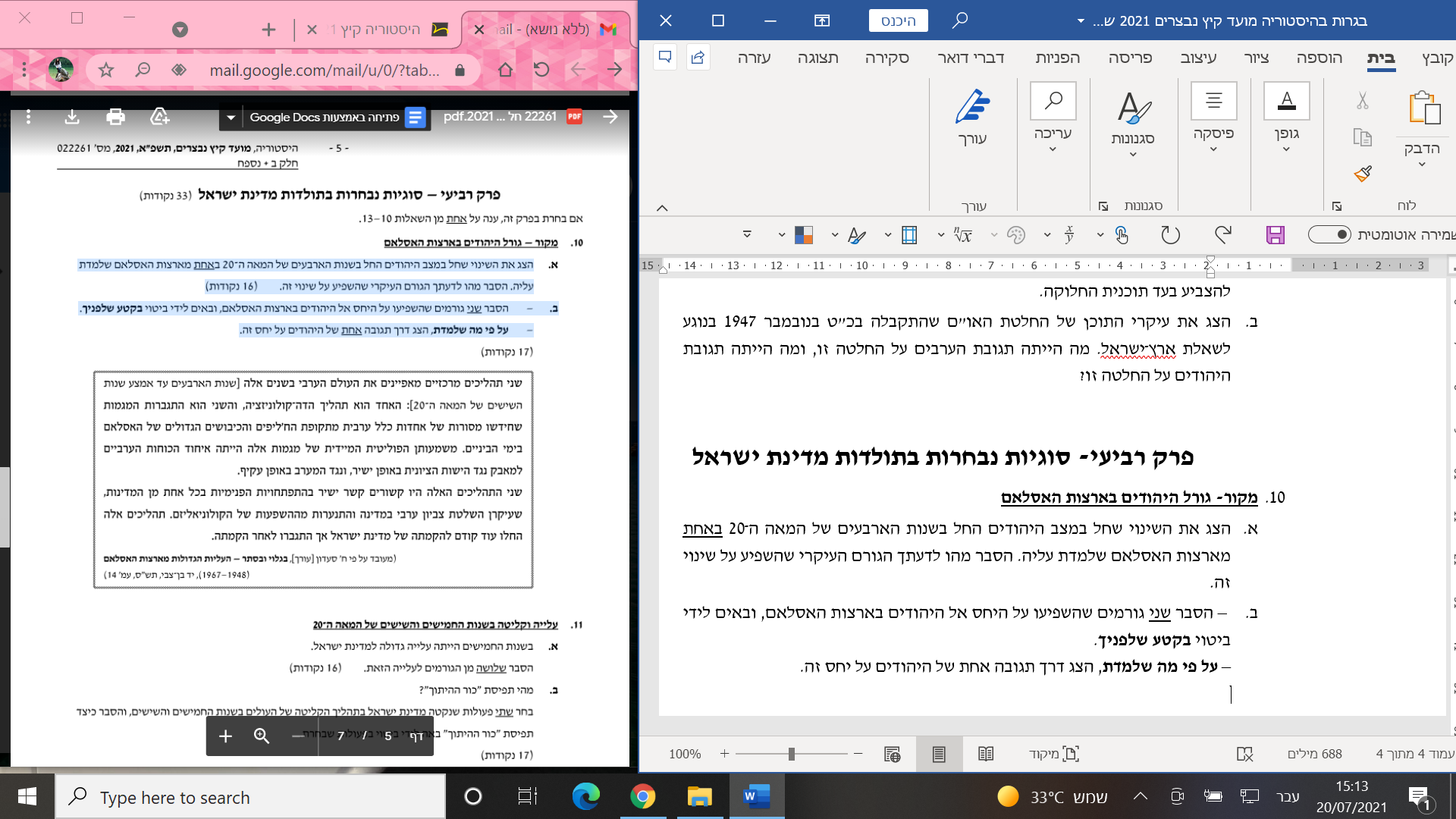 עלייה וקליטה בשנות החמישים והשישים של המאה ה20בשנות החמישים הייתה עלייה גדולה למדינת ישראל. הסבר שלושה מן הגורמים לעלייה הזאת. מהי תפיסת "כור ההיתוך"? בחר שתי פעולות שנקטה מדינת ישראל בתהליך הקליטה של העולים בשנות החמישים והשישים, והסבר כיצד תפיסת "כור ההיתוך" באה לידי ביטוי בפעולות שבחרת.מלחמת ששת הימים (1967)הסבר את הגורמים שהובילו לפרוץ מלחמת ששת הימים: שני גורמים שנבעו מן ההתנהלות של מדינות ערב, ושני גורמים שנבעו מן ההתנהלות של מדינת ישראל. הצג את ההישגים של מדינת ישראל עם תום המלחמה, והסבר שני קשיים שהתעוררו בעקבות הישגים אלה.מלחמת יום הכיפורים (1973)קובעי המדיניות בישראל התבססו על הנחות מוטעות, לכן הופתעו כאשר פרצה מלחמת יום הכיפורים. נמק טענה זו, והסבר את ההשפעה של הנחות מוטעות אלה על הימים הראשונים של המלחמה. הסבר את ההשפעה של מלחמת יום הכיפורים על מדינת ישראל בתחום הפוליטי, ואת השפעתה על היחסים בין ישראל ובין מצרים.